Unwired LLC 					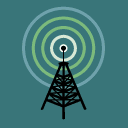 The Evolution of Broadband    Thank you for choosing Unwired as your Internet provider. Attached are the contracts for your new Broadband Internet service.  Please review, sign and return to our installer.  The signed contract is required prior to activation of service. We look forward to working with you, Unwired847.613.0736815.276.6817 This account is set up under the name: ____________________________________.Please send my monthly Billing Statement via the following method: 	_____   email my statement to: _________________________________                        Or               _____  Send my statement via U.S. mail ($1.00 service fee per month for U.S. Mail service)Payment can be made via check or money order and submitted to: UnwiredPO Box 767Mundelein, IL  60060Payment can also be made via credit or debit card ($1 service fee per month to process credit or debit card payments) Please charge my balance to the following credit or debit card each month: 	Name on Card ______________________________________________	Credit Card Billing Address ____________________________________				 City_______________St____Zip___________	Credit Card Number:_________  _________  _________  ___________	Expiration Date  ________/_______  Security Code ________ 	Type          M/C   or   Visa Customer Signature _____________________________________________Date ___________________________